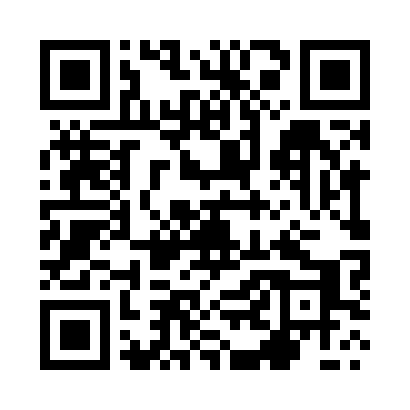 Prayer times for Choruzowce, PolandWed 1 May 2024 - Fri 31 May 2024High Latitude Method: Angle Based RulePrayer Calculation Method: Muslim World LeagueAsar Calculation Method: HanafiPrayer times provided by https://www.salahtimes.comDateDayFajrSunriseDhuhrAsrMaghribIsha1Wed2:104:5012:235:337:5710:282Thu2:094:4812:235:347:5910:293Fri2:084:4612:235:358:0110:294Sat2:074:4412:235:368:0210:305Sun2:064:4212:225:378:0410:316Mon2:064:4012:225:388:0610:327Tue2:054:3812:225:398:0810:328Wed2:044:3612:225:408:1010:339Thu2:034:3412:225:418:1110:3410Fri2:034:3212:225:428:1310:3411Sat2:024:3112:225:438:1510:3512Sun2:014:2912:225:448:1610:3613Mon2:004:2712:225:458:1810:3714Tue2:004:2512:225:468:2010:3715Wed1:594:2412:225:478:2110:3816Thu1:584:2212:225:488:2310:3917Fri1:584:2112:225:498:2510:4018Sat1:574:1912:225:508:2610:4019Sun1:574:1812:225:518:2810:4120Mon1:564:1612:225:528:2910:4221Tue1:564:1512:225:538:3110:4222Wed1:554:1312:235:548:3310:4323Thu1:554:1212:235:548:3410:4424Fri1:544:1112:235:558:3510:4425Sat1:544:0912:235:568:3710:4526Sun1:534:0812:235:578:3810:4627Mon1:534:0712:235:588:4010:4628Tue1:524:0612:235:588:4110:4729Wed1:524:0512:235:598:4210:4830Thu1:524:0412:236:008:4410:4831Fri1:514:0312:246:018:4510:49